No.:Date:Attendance CertificateESE Winter / Summer / Makeup 20___ 	This is to certify that Dr. / Prof. / Mr./ Mrs.  _________________________________ Assistant Professor / Associate Professor / Professor / Other ____________________ of ____________________________________ College/Industry has been served as an External Examiner for conducting ESE Practical Examination / Project / Dissertation of ESE Winter / Summer / Makeup Examination 20____, for the  following course:Head of DepartmentDepartment of _______________        Government College of Engineering, Karad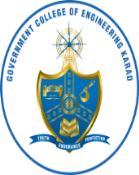 GOVERNMENT COLLEGE OF ENGINEERING KARAD(An Autonomous Institute of Government of Maharashtra)Vidyanagar, Karad Dist. Satara MH PIN-415124http://gcekarad.ac.in   Phone: 02164 272414, 9545272414   principal@gcekarad.ac.in                                         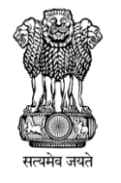 DepartmentProgramB.Tech. / M.Tech. / MCA Sem: __Course CodeCourse NameDate of ExamFrom        /       /To     /      /Time:                   To